Dossiers décidés jusqu’au 26 juillet 2021Déclaration préalable - Constructions, travaux, installations et aménagements non soumis à permis comprenant ou non des démolitions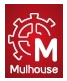 VILLE DE MULHOUSE321 - Urbanisme réglementaire et permis de construireNuméro de dossierPétitionnaireDécisionDate de signatureNature des travauxAdresse des travauxSurface DP 068224 21 S0499Monsieur MINNIG LaurentASSOCIATION CETIM GRAND ESTAccord avec prescriptions09/07/2021installation d'un poste de distribution électrique   21 RUE DE CHEMNITZ68200 MULHOUSE m²DP 068224 21 S0496Madame Yvette THIRIETFavorable13/07/2021rénovation toiture et zinguerie    70 RUE DE STRASBOURG68200 MULHOUSE m²DP 068224 21 S0497Monsieur MOSTAFA CHIKRIFavorable avec prescriptions16/07/2021isolation et ravalement de façade   6 RUE DES SERRURIERS68200 MULHOUSE m²DP 068224 21 S0490Madame Faiza AMDOUNIFavorable avec prescriptions12/07/2021Ravalement de façade   21 RUE DE WITTENHEIM68200 MULHOUSE m²DP 068224 21 S0485Monsieur Thami RABEHFavorable avec prescriptions12/07/2021isolation et ravalement de façade   44 RUE DE LORIENT68200 MULHOUSE m²DP 068224 21 S0476Madame Elena SALERNOFavorable avec prescriptions12/07/2021Isolation et ravalement de façade   2 PASSAGE DES LAURIERS68200 MULHOUSE m²DP 068224 21 S0474Monsieur Pascal CONRATHAccord avec prescriptions08/07/2021Ravalement de façade   3 RUE DE MONTBELIARD m²DP 068224 21 S0480Madame Geneviene BINGLERAccord avec prescriptions09/07/2021Remplacement de la clôture existante par un mur entre la limite séparative    4 RUE DE DELLE68200 MULHOUSE m²DP 068224 21 S0462Madame Sandrine FEDERFavorable avec prescriptions21/07/2021Changement de menuiserie extérieure (3ème étage)   11 RUE LAMBERT68100 MULHOUSE m²DP 068224 21 S0459Madame MEY née MOUGIN ValérieM.T.Z. SARL (L'AUDACE )Favorable21/07/2021Installation de 2 stores à projection   11 RUE DES BOULANGERS68200 MULHOUSE m²DP 068224 21 S0457Thierry et Nelly VALEROAccord avec prescriptions09/07/2021ravalement de façade et remplacement descente gouttière    48 RUE DE BRUNSTATT68200 MULHOUSE m²DP 068224 21 S0456Monsieur KAMISHA AdrienSCI FMKFavorable08/07/2021extension de la maison, rénovation de la couverture, installation fenêtre de toit et ravalement de façade    2 RUE DU DAMBERG68100 MULHOUSE m²DP 068224 21 S0452Monsieur Laïd MEBARKIFavorable avec prescriptions21/07/2021Ravalement de façade.1 RUE DE LA CHARITE68200 MULHOUSE m²DP 068224 21 S0451Madame Cécile KOUYATE- DE CASASAccord avec prescriptions09/07/2021Remplacement du muret, installation d'une clôture et d'un portail   46 RUE DE FROENINGEN68200 MULHOUSE m²DP 068224 21 S0449Monsieur Bernard ACKERFavorable08/07/2021ravalement de façade-  remplacement des volets - travaux de zinguerie    16 RUE DU BRAMONT68100 MULHOUSE m²DP 068224 21 S0448Monsieur Valéry PHAMFavorable avec prescriptions12/07/2021Isolation extérieure, ravalement de la façade   7 RUE DES SERRURIERS68200 MULHOUSE m²DP 068224 21 S0442Monsieur Rachid HOCINEFavorable06/07/2021Modification de clôture.29 RUE DES OISEAUX68200 MULHOUSE m²DP 068224 21 S0438Monsieur Mohamed EL BADAOUIFavorable avec prescriptions09/07/2021Isolation extérieure et ravalement de façade.   13 A RUE JULES SIEGFRIED68200 MULHOUSE m²DP 068224 21 S0436Monsieur NUFFER FrancisSyndicat bénévoleFavorable avec prescriptions06/07/2021Isolation extérieure et ravalement des façades52 RUE LAVOISIER68200 MULHOUSE m²DP 068224 21 S0439Madame SABINE SAUTEL Favorable12/07/2021fermeture d'un balcon    5 RUE XAVIER MOSSMANN68100 MULHOUSE m²DP 068224 21 S0433Monsieur Azouz BOUTAYAAccord tacite19/07/2021réalisation d'un sas d'entrée    4 PASSAGE DES ACACIAS68200 MULHOUSE m²DP 068224 21 S0431Madame KARABULUT EmrahSAS WEHABIKEFavorable12/07/2021Changement de destination   15 RUE DE VERDUN68100 MULHOUSE m²DP 068224 21 S0423Madame Maria DUCAFavorable avec prescriptions05/07/2021Isolation extérieure, ravalement de la façade   56 RUE SAINTE THERESE68200 MULHOUSE m²DP 068224 21 S0421Monsieur Salihu AHMEDFavorable05/07/2021Ravalement de façade   41 RUE HUGWALD68100 MULHOUSE m²DP 068224 21 S0418Madame CUNY AmelieSAS  A.V.AFavorable avec prescriptions19/07/2021Installation d'un conduit d'extraction en façade arrière   17 AVENUE DU MARECHAL FOCH68100 MULHOUSE m²DP 068224 21 S0435Monsieur TILIGNAC SébastienSA BATIGEREFavorable avec prescriptions15/07/2021remplacement des menuiseries extérieures  et volets roulants    18 PLACE DE LA CONCORDE68100 MULHOUSE m²DP 068224 21 S0428Monsieur TILIGNAC SébastienSA BATIGEREFavorable avec prescriptions15/07/2021Remplacement des menuiseries extérieures et des volets roulants    16 RUE DE METZ68200 MULHOUSE m²DP 068224 21 S0427Monsieur TILIGNAC SébastienSA BATIGEREFavorable avec prescriptions09/07/2021Réhabilitation des logements existants, modifications des façades, extension des garages, construction d'un abri vélo, aménagement paysager de la cour    13 RUE D OTTMARSHEIM68200 MULHOUSE m²DP 068224 21 S0408Monsieur Yves PFAFFFavorable06/07/2021Création d'un ascenceur extérieur, remplacement de 3 fenêtres, suppression d'une place de garage105 RUE DES ROMAINS68200 MULHOUSE m²DP 068224 21 S0407Madame Frédérique GANEFavorable avec prescriptions09/07/2021Remplacement d"une véranda   26 RUE DE L EST68100 MULHOUSE m²DP 068224 21 S0400Monsieur Brahim KHBAZAFavorable05/07/2021installation de fenêtres de toit, création de balcons - réfection de la couverture   31 RUE DU CAPITAINE ALFRED DREYFUS68100 MULHOUSE m²DP 068224 21 S0397Monsieur BINDLER KévinSAS FONCIA  ABFCFavorable avec prescriptions21/07/2021Ravalement de façade   36 RUE JACQUES PREISS68100 MULHOUSE m²DP 068224 21 S0395Monsieur Mohamed BENHADDOU Favorable avec prescriptions15/07/2021Ravalement de façade    17 RUE CHEVREUL68200 MULHOUSE m²DP 068224 21 S0390Monsieur CHRYSAKIS PetrosSARL LES SAVEURS DU LIBANFavorable08/07/2021installation d'un store banne   RUE DE LA SYNAGOGUE68200 MULHOUSE m²DP 068224 21 S0384SARL CITYA  ETIGE LOGEMENTFavorable08/07/2021Rénovation  de 3 balcons   2 RUE MERCIERE68100 MULHOUSE m²DP 068224 21 S0367Monsieur Etienne CLAVERIEAccord avec prescriptions15/07/2021ravalement de façade et installation de fenêtres de toit  4 RUE DU CERCLE68100 MULHOUSE m²DP 068224 21 S0365Monsieur Laurent BUIAccord tacite17/06/2021Ravalement de façade   54 RUE SAINTE THERESE68200 MULHOUSE m²DP 068224 21 S0359Monsieur Miloud SETTOUTIAccord tacite19/07/2021Isolation extérieure et ravalement de façade   36 RUE DU LIEUTENANT PAUL NOEL DINET68200 MULHOUSE m²DP 068224 21 S0358Monsieur Mickaël KACYFavorable avec prescriptions06/07/2021Régularisation pour la création d'un duplex avec pose de 4 châssis de toiture   6 QUAI DE LA CLOCHE68200 MULHOUSE236,00 m²DP 068224 21 S0348Madame Fatma ARSLANFavorable avec prescriptions07/07/2021Ravalement de façade   37 RUE DE GUEBWILLER68200 MULHOUSE m²DP 068224 21 S0340Madame Malika DAICHEFavorable avec prescriptions09/07/2021Ravalement de façade   33 PASSAGE BLEU68200 MULHOUSE m²DP 068224 21 S0338Madame Céline GRISOTFavorable avec prescriptions09/07/2021ravalement de façade   17 PASSAGE DE LA SALLE D ASILE68200 MULHOUSE m²DP 068224 21 S0345Monsieur Taner GÜNDUZAccord tacite07/06/2021isolation et ravalement de façade - changement porte d'entrée et fenêtres - motorisation volets   23 RUE HENRI DUNANT68200 MULHOUSE m²DP 068224 21 S0333Monsieur Stephan BOSCATOAccord tacite07/06/2021ravalement de façade - changement des gouttières   5 RUE DU CULTIVATEUR68200 MULHOUSE m²DP 068224 21 S0330Monsieur Karim BOUKAFRIAccord avec prescriptions08/07/2021Ravalement de façade   114 RUE DE BELFORT68200 MULHOUSE m²DP 068224 21 S0329Monsieur Murat TOLUAccord tacite07/06/2021Modification de façade, isolation extérieure, ravalement de façade et création d'une terrasse    11 RUE DE L ANEMONE68200 MULHOUSE m²DP 068224 21 S0327Monsieur Edouard-Alexandre BOILLOTAccord tacite16/07/2021Ravalement de façade, remplacement des fenêtres, porte d'entrée, porte de garage   14 RUE DE L ANEMONE68200 MULHOUSE m²DP 068224 21 S0318Monsieur Khalid OUIKHELFENAccord tacite19/07/2021surélévation du toit de la lucarne avec création de deux fenêtres    22 PASSAGE DES ACACIAS68200 MULHOUSE m²DP 068224 21 S0316Monsieur ROELLINGER PaulSCI AU TRIANGLEFavorable13/07/2021changement de destination d'un appartement    46 RUE DE RICHWILLER 68200 MULHOUSE m²DP 068224 21 S0315Monsieur Saïd DAASFavorable avec prescriptions09/07/2021Isolation et ravalement de façade   22 RUE DE NANTES68200 MULHOUSE m²DP 068224 21 S0304Madame FAEH MariaSCI FRANCE INVESTFavorable avec prescriptions12/07/2021rénovation de la toiture, menuiserie et zinguerie   23 RUE DES BOULANGERS68100 MULHOUSE m²DP 068224 21 S0284Monsieur Timothée WEIGELAccord avec prescriptions08/07/2021Installation d'un carport    93 RUE DE L ILLBERG68200 MULHOUSE m²DP 068224 21 S0269Madame Sonia AISSAOUIAccord tacite22/05/2021Changement de destination d'un bâtiment  professionnel en habitation   82 RUE DES ROMAINS68100 MULHOUSE m²DP 068224 21 S0263Monsieur Abdelkader BOURRISSAFavorable avec prescriptions09/07/2021ravalement de façade   30 RUE DE DIEPPE68200 MULHOUSE m²DP 068224 21 S0262Monsieur JAGU RomainSYNDICAT DE COPROPRIETE BENEVOLEAccord tacite16/07/2021ravalement de façade et rénovation zinguerie   7 RUE JEAN MONTAVONT68200 MULHOUSE m²DP 068224 21 S0260Monsieur Pasquale FERRAROAccord tacite21/05/2021ravalement de façade   50 RUE DE DIDENHEIM68200 MULHOUSE m²DP 068224 21 S0247Monsieur Cuma SOGUKCESMEAccord tacite19/07/2021ravalement de façade et isolation   80 RUE DES ROMAINS68200 MULHOUSE m²DP 068224 21 S0243Monsieur Olivier LARANJEIRA CALTAGIRONEAccord tacite15/07/2021Remplacement de la toiture, porte du garage, porte d'entrée, isolation extérieure, ravalement de façade   4 RUE DE CALAIS68200 MULHOUSE m²DP 068224 21 S0209Monsieur SIMSEK MelekSARL MGEAccord tacite13/07/2021Agrandissement d'une porte, aménagement intérieur   15 RUE DE GUNSBACH68200 MULHOUSE m²DP 068224 21 S0103Monsieur MUDARRA SébastienIMMO RENOAccord tacite16/07/2021Ravalement de façade immeubles accolés   54-56-58 RUE DE LA MER ROUGE68200 MULHOUSE m²PC 068224 21 S0082Monsieur Frédéric D'ONOFRIOFavorable16/07/2021Construction d'une véranda et remplacement de l'abri de l'escalier extérieur    43 AVENUE GUSTAVE DOLLFUS68100 MULHOUSE m²Permis        de Construire PC 068224 19 S0052 M01Monsieur Julien CEZARFavorable12/07/2021construction d'une maison individuelle    2b Sentier du Chanteclair68100 MULHOUSE207,46 m²PC 068224 21 S0051Monsieur MEHILA RachidSARL CLARAFavorable avec prescriptions05/07/2021Construction de 2 maisons individuelles   RUE DU PROGRES68100 MULHOUSE m²PC 068224 21 S0049Monsieur Hayri AYDEMIRFavorable avec prescriptions12/07/2021changement de destination d'un entrepôt en logement, modification de façades et ravalement des façades des 2 bâtiments   6A RUE DE LA CHARITE68100 MULHOUSE m²PC 068224 21 S0043Monsieur Edmond RUSTFavorable12/07/2021Construction d'une maison    RUE AMBROISE PARE68100 MULHOUSE m²PC 068224 21 S0040Monsieur Fahri YAKARFavorable avec prescriptions12/07/2021construction d'un immeuble à usage d'habitation ravalement de façade et rénovation toiture bâtiment existant    88 RUE DES ROMAINS68200 MULHOUSE m²PC 068224 21 S0044Monsieur BURNER BernardACEEMMFavorable06/07/2021 Extension abri vélos   190 AVENUE ARISTIDE BRIAND68200 MULHOUSE m²PC 068224 21 S0022Madame MOULINAS ChloéSCI FONCIERE BAS REBBERGFavorable avec prescriptions14/07/2021Changement de destination d'une maison en cabinet médical, construction d'un ascenseur   14 BD ALFRED WALLACH68100 MULHOUSE355,00 m²PC 068224 16 S0046 M01Monsieur MONNOT FrançoisSNC LINKCITY NORD ESTFavorable avec prescriptions12/07/2021Construction d'un immeuble de bureaux en R+6   28 RUE CARL HACK 2 et 6 ALLEE DE LA GARE lot 3 B ZAC GARE TGV68100 MULHOUSE6 071,00 m²PC 068224 20 S0106Monsieur Ibrahim KARAARSLANAccord avec prescriptions09/07/2021Construction de deux maisons individuelles   64 RUE DE LA BATAILLE529,00 m²PC 068224 20 S0096Madame Karima DARRYFavorable avec prescriptions19/07/2021Changement de destination d'un atelier en salon de coiffure   53 RUE MADELEINE68200 MULHOUSE m²Permis      de démolirPD 068224 21 S0009Monsieur TILIGNAC SébastienBATIGERE SAFavorable12/07/2021 batiment d'habitation avec conservation des trois façades de l'abri démoli en limite de propriété20 RUE DE REIMS68200 MULHOUSE m²PD 068224 21 S0008Monsieur TILIGNAC SébastienSA BATIGEREFavorable08/07/2021 démolition d'un abri de jardin13 RUE D OTTMARSHEIM68200 MULHOUSE m²